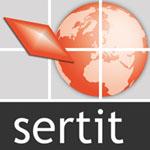 Invités : B. Allenbach, S. Battiston, S. Clandillon, P. de Fraipont, M. de Mathelin, A. Durand, H. Giraud, J.-F. Kong, C. Meyer, N. Tholey, H. Yésou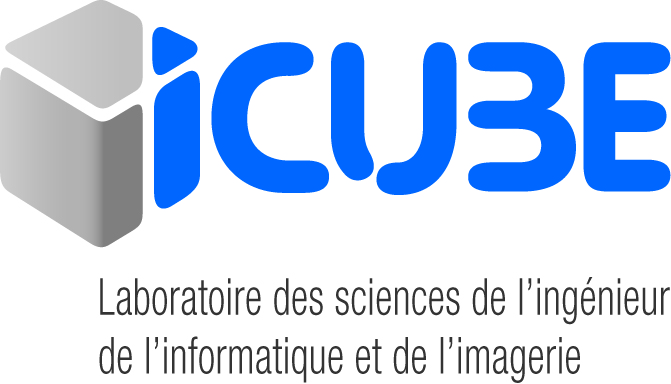 Excusés :Point d’informationsDes chefs d’équipesBernard Allenbach-A²S : 16/12/2016 Réunion d’avancement Kalideos AlsaceProchaines dates :17/01/2017 Réunion CIGAL-A2S à Châlons-en-Champagne 02/02/2017 Réunion CES Artificialisation-Urbanisation à Paris03/02/2017 Réunion CES Détection de changements à ParisA FAIRE : Déterminer les participants à la journée CES Détection de changements et s’inscrire ce jour via le lien-Visite 28ème GG (Date ?)Stéphanie Battiston-Action de Partenariat et d’Innovation Syndicat SAGE-Lys, CEREMA et SERTIT (point d’étape)-30 ans SERTIT (point d’étape)Stephen Clandillon-PIAVE CAIACEn cours de montageBudget : ~368k€Ressources : 3,6 ETPT/an sur 2 ans-Copernicus EFFIS (point d’étape)Paul de Fraipont-Journées INSPIRE 2017 (point d’étape)Arnaud Durand-H2020 E2MCRappel : membres impliqués : Fahd, Sadri, Mathilde, Myldred. Le plus gros du projet aura lieu entre août 2017 et octobre 2018 (11 man/month attendus). -Sujet de thèse CNES porté par Pierre Gançarski sur «Apprentissage interactif de métriques en analyse de séries temporelles d’images de télédétection basée sur DTW» non retenu.Autre financement de thèse à trouver. Henri Giraud-Interreg Regiowood2 (point d’étape)Kick Off Meeting le 11 janvier 2017 à LuxembourgA FAIRE : mettre en place la réunion SERTIT-MIV concernant les personnels à affecter au projetColette MeyerNadine TholeyHervé YésouInformations généralesMichel de Mathelin-HCERES : Points à préparer pour les plateformesRéunion de répétition prévue le 24/01/2017CF TemplateCF Programme HCERESJean-François Kong-Point Stagiaires :Offres :Demandes :-Point Recrutement :Demandes :DiversRéunion Equipe de Direction Plate-forme SERTIT du 09/01/201709h30-12h00 Salle du Conseil B127 - ICube Site Illkirch